REFERENČNÍ LISTPlynofikace kotle K1 na TPV Popis realizace:Předmětem díla „Plynofikace kotle K1“ bylo komplexní řešení změny palivové základny na plně plynový provoz kotle. Byla provedena dodávka kompletní projektové a dodavatelské dokumentace, hmotná dodávka všech technologických zařízení, montáž a uvedení do provozu, provedení potřebných stavebních úprav včetně demolic, dodávka provozních předpisů dodaného zařízení a zaškolení pracovníků Objednatele.Součástí předmětu díla byla výměna podstatné části prvků měření a regulace, elektro části a řídicího systému kotle.Účelem zakázky bylo realizovat technické řešení plné plynofikace kotle K1 a ukončení spalování uhlí, spojené s výměnou plynových hořáků, které zajišťují plný výkon kotle při splnění požadovaných emisních limitů stacionárního zdroje znečišťování ovzduší dle platných legislativních předpisů - vyhlášky MŽP č. 415/2012 Sb.Na kotli K1 budou spalovány plynná paliva ZP-zemní plyn a KP-koksárenský plyn.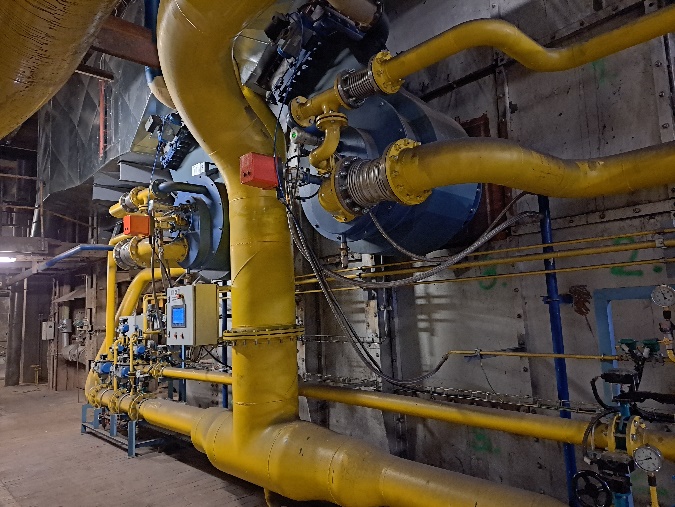 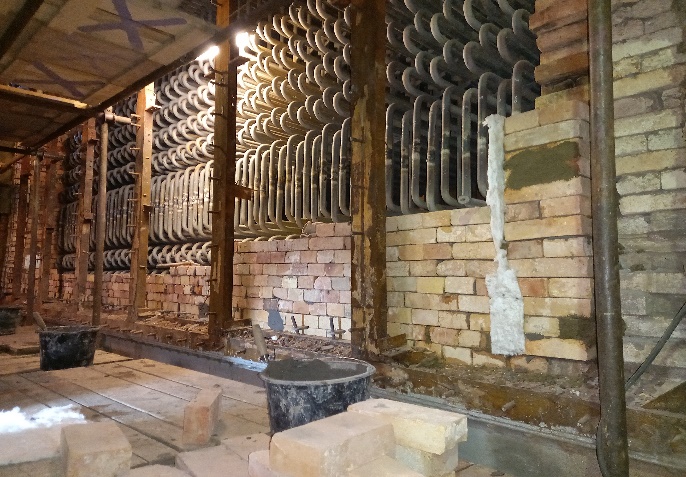 Objednatel:Veolia Energie ČR, a.sProvozovatel:Veolia Energie ČR, a.sMísto realizace:Teplárna Přívoz Ostrava Předmět plnění:Plynofikace kotle K1 na TPVTermín plnění:05/2022 – 12/2022Záruky:24 měsícůKontakt AmpluServis,a.s.Marek Sekera (724 196 107)Kontakt Veolia,a.s.Ing. Kamil Bonczek (725 028 558)